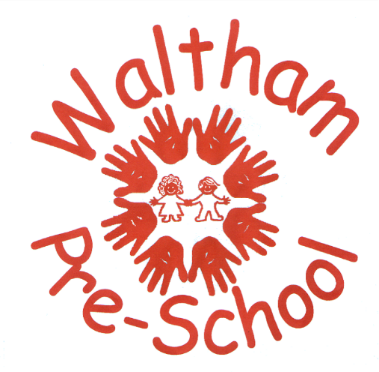 Pupil Allergy Information Name:                                            Name:                                            D.O.B.Allergy / IntoleranceAllergy / IntoleranceAllergy / IntoleranceMedically Diagnosed                   Yes                     No Medically Diagnosed                   Yes                     No Medically Diagnosed                   Yes                     No Are they under Medical Supervision for the Allergy/Intolerance? (If yes, please give details of what this involves) Are they under Medical Supervision for the Allergy/Intolerance? (If yes, please give details of what this involves) Are they under Medical Supervision for the Allergy/Intolerance? (If yes, please give details of what this involves) Reaction to named foods – signs and symptoms to look out forReaction to named foods – signs and symptoms to look out forReaction to named foods – signs and symptoms to look out forSigned:Date:Date: